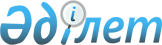 О реорганизации Агентства Республики Казахстан по регулированию естественных монополий и защите конкуренцииУказ Президента Республики Казахстан от 9 июня 2004 года N 1382

      В соответствии с подпунктом 3) статьи 44 Конституции Республики Казахстан постановляю: 

      1. Реорганизовать Агентство Республики Казахстан по регулированию естественных монополий и защите конкуренции путем его преобразования в центральный исполнительный орган, не входящий в состав Правительства. 

      2. Правительству Республики Казахстан в месячный срок принять меры, вытекающие из настоящего Указа.  

      3. Пункт 1 Указа Президента Республики Казахстан от 22 января 1999 года N 6 "О структуре Правительства Республики Казахстан" дополнить абзацем следующего содержания:

      "Агентство Республики Казахстан по регулированию естественных монополий и защите конкуренции".

      4. Контроль за исполнением настоящего Указа возложить на Администрацию Президента Республики Казахстан.

      5. Настоящий Указ вступает в силу со дня подписания.       Президент 

      Республики Казахстан 
					© 2012. РГП на ПХВ «Институт законодательства и правовой информации Республики Казахстан» Министерства юстиции Республики Казахстан
				